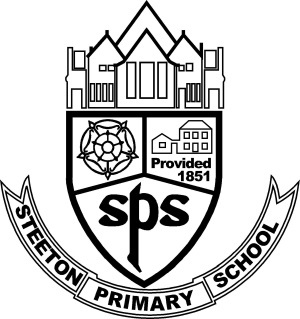 	                               STEETON  PRIMARY SCHOOL     Market Street, Steeton, Keighley, West Yorkshire, BD206NNTelephone: 01535 653315 Email:office@steeton.bradford.sch.uk    Website: www.steeton.bradford.sch.ukExecutive Head teacher:  Mr. J. CooperHead of School:  Mr. K. WheelerMonday 31st January 2022Dear Parents/Carers.We have a whole school trip to Chester Zoo on Wednesday 16th February 2022. Children will need to arrive at school for 08:00. This will allow for children to be registered and toileted before we go to the coach. Please can you collect your child from school at 16:30 at your normal gate. The altered school times of the day are to allow us to optimise our time at Chester Zoo. Children will need to wear school uniform and bring a packed lunch. Your child will have to carry their lunch with them whilst walking around the zoo. Please can you send your child in with a suitable bag so that they can carry this easily.If your child accesses Free School Meals and would like one on this date please complete the attached form indicating whether they would like a cheese or tuna sandwich no later than the 7th February. This trip is free of charge due to the kindness of Chester Zoo and the generous donations that we have received. Please complete the form stating you give permission for your child to go. Any questions please email your class teacher in the first instance.  General information about the museum can be found atwww.chesterzoo.org.Many thanksMiss K Lafbery